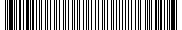 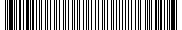 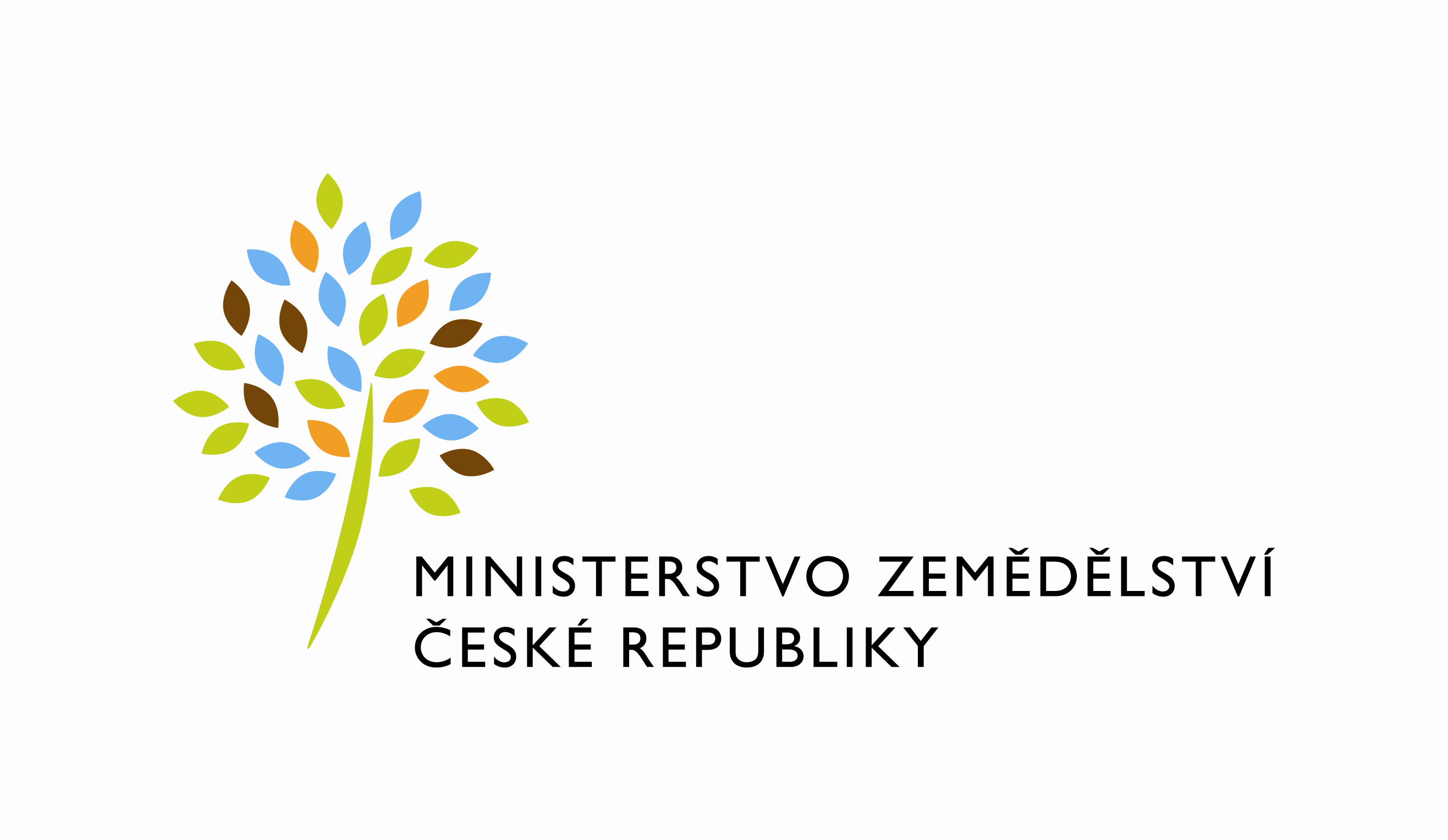  Požadavek na změnu (RfC) Z32051a – věcné zadáníZákladní informaceStručný popis a odůvodnění požadavkuPopis požadavkuPokračování v realizaci projektu SW Statistika - vytvoření nového software pro sběr a zpracování údajů z měsíčního statistického zjišťování Drůbež (MZe) 4-12.Odůvodnění požadované změny (legislativní změny, přínosy) Povinnost poskytovat statistické údaje upravuje zákon č. 89/1995 Sb., o státní statistické službě. Zabezpečovat statistická šetření je uloženo Ministerstvu zemědělství vyhláškou ČSÚ o Programu statistických zjišťování. S ohledem na měnící se požadavky uživatelů dat, personální změny, změny v právních předpisech, je nutné zajistit současné pořizování, zpracování a sdílení dat větším počtem zpracovatelů. Nový program je předpokladem pro vyplňování výkazů prostřednictvím internetu. Data budou do databáze ukládána automatickým importem excelových souborů, příp.  ručním (uživatelským) vyplněním odpovídajících formulářů prostřednictvím aplikace. Kromě toho bude umožněno poskytovatelům dat vyplňovat formulář prostřednictvím portálu farmáře (buď s využitím farmářského účtu, nebo přihlášením prostřednictvím datové schránky).  Rizika nerealizaceZachování současného stavu neumožňuje elektronizaci úřadu, významně snižuje možnost řízení personálních rizik (zastupitelnost zpracovatelů), zvyšuje administrativní zátěž (pracnost i nákladovost) poskytovatelů dat a chybovost při sběru dat i následném zpracování a může způsobit časovou prodlevu ve zveřejnění dat způsobenou opravami a ohrozit tak plnění zpravodajské povinnosti ČR vůči EU a ohrozit informační zabezpečení uživatelů výstupů (odborné útvary MZe, odborná veřejnost).Podrobný popis požadavku Předmětem plnění PZ je rozšíření stávajícího SW Statistiky (existující moduly Mléko a Obilí) o nový modul Drůbež. Modul Drůbež bude začleněn do existujícího řešení SW statistika a to včetně zachování platnosti obecných funkcionalit, grafického layoutu, filtračních a exportních funkcionalit nad vytvořenými seznamy, stavových automatů, aplikace ochrany důvěrnosti dat, atd. Nový modul bude sloužit ke zpracování údajů o nákupu, zásobách, prodeji drůbeže, pštrosů a králíků a cenách drůbeže a drůbežích výrobků Požadované funkcionality nového modulu jsou: • Nový formulář pro vyplnění měsíčního výkazu o nákupu, zásobách a prodeji bílého masa a cenách drůbeže a drůbežích výrobků Drůb (MZe) 4-12 • Implementace nových výpočetních a kontrolních vzorců vázaných na buňky tohoto formuláře • Implementace nových výstupů • Migrace starých dat (zadavatelem bude upřesněno za jaké období a jaká část dat) ze souborů ve formátu Excel do databáze nového systému • Doplnění registru subjektů o subjekty modulu Drůbež (včetně kontaktů) • Rozšíření číselníků (ukazatele, vzorce, MJ apod.)Přílohy:Příloha č. 1: Výkaz (rozsah sledovaných ukazatelů).Příloha č. 2: Výstupy ke zveřejnění – tabulky Příloha č. 4: Pracovní výstupy - tabulky včetně důvěrných údajů - místo * bude číselný údaj odlišený např. barvou písma - struktura je totožná s přílohou č. 2 Příloha č. 5: Průměrné živé hmotnosti  - pracovníPříloha č. 6: Ceny minimální a maximální včetně důvěrných údajůPříloha č. 7:  Ceny minimální a maximální ke zveřejněníPříloha č. 8: Databáze zveřejnitelná (SVR)Příloha č. 9: Databáze kompletníPříloha č.10: Průběžné roční výsledkyPříloha č. x: Kontroly a výpočtyDopady na IS MZe(V případě předpokládaných či možných dopadů změny na infrastrukturu nebo na bezpečnost je třeba si vyžádat stanovisko relevantních specialistů, tj. provozního, bezpečnostního garanta, příp. architekta.).Na provoz a infrastrukturuBez dopadů.Na bezpečnostBez dopadů.Na součinnost s dalšími systémyBez dopadů.Požadavky na součinnost AgriBus(Pokud existují požadavky na součinnost Agribus, uveďte specifikaci služby ve formě strukturovaného požadavku (Request) a odpovědi (response) s vyznačenou změnou.)Bez požadavků.Požadavek na podporu provozu naimplementované změny(Uveďte, zda zařadit změnu do stávající provozní smlouvy, konkrétní požadavky na požadované služby, SLA.)Součástí smlouvy.Požadavek na úpravu dohledového nástroje(Uveďte, zda a jakým způsobem je požadována úprava dohledových nástrojů.)Bez požadavků.Požadavek na dokumentaciV připojeném souboru je uveden rozsah vybrané technické dokumentace – otevřete dvojklikem:   xxx Dohledové scénáře jsou požadovány, pokud Dodavatel potvrdí dopad na dohledové scénáře/nástroj. U dokumentů, které již existují, se má za to, že je požadována jejich aktualizace. Pokud se požaduje zpracování nového dokumentu namísto aktualizace stávajícího, uveďte toto explicitně za názvem daného dokumentu, např. „Uživatelská příručka – nový“.Provozně-technická dokumentace bude zpracována dle vzorového dokumentu, který je připojen – otevřete dvojklikem:       xxxAkceptační kritériaPlnění v rámci požadavku na změnu bude akceptováno, jestliže budou akceptovány dokumenty uvedené v tabulce výše v bodu 5, budou předloženy podepsané protokoly o uživatelském testování a splněna případná další kritéria uvedená v tomto bodu. Základní milníkyPřílohyPříloha č. 1: Výkaz (rozsah sledovaných ukazatelů)Příloha č. 2: Výstup 2 ke zveřejnění - tabulkyPříloha č. 3: Výstup - grafPříloha č. 4: Výstup 1 pracovní - tabulky - důvěrné údajePříloha č. 5: Výstup 8 - průměrné živé hmotnosti po měsícíchPříloha č. 6: Výstup 5 -  minmax ceny – důvěrné údajePříloha č. 7: Výstup 5 -  minmax ceny ke zveřejněníPříloha č. 8:  Výstup 4 - databáze SVRPříloha č. 9:  Výstup 3 - databáze všech výsledkůPříloha č. 10: Výstup 8 - průběžné roční výsledkyPříloha č. 11: Výstup 9 – počty kusů dle respondentůPříloha č. 12: KontrolyNeveřejnéB – nabídkA řešení k požadavku Z32051Návrh konceptu technického řešení  Návrh konceptu technického řešení Přístup do modulu bude řešen stejným způsobem jako u již plně funkčních modulů Mléko a Obilí:  Pracovníci statistické služby spouštějí aplikaci SW Statistiky odkazem z portálu na základě rolí v LDAPu. Stávající role SWStatistikaAdmin, SWStatistikaMlekoAdmin, SWStatistikaMlekoWriter, SWStatistikaObiliAdmin, SWStatistikaObiliWriter, SWStatistikaMlekoUser a SWStatistikaObiliUser budou rozšířeny o SWStatistikaDrubezWriter, SWStatistikaDrubezUser a SWStatistikaDrubezAdmin a přiděleny dle požadavků zákazníka  Uživatelé s uvedeným oprávněním budou mít dostupné věcně související formuláře pro „ruční“ pořízení dat do SW Statistika Uživatelé s uvedeným oprávněním budou mít rovněž dostupná odpovídající tlačítka pro import excelových souborů do SW Statistika Externí uživatelé (respondenti) do aplikace přistupují přes portál farmáře prostřednictvím speciální role (stávající SWStatistikaObiliRespondent a SWStatistikaMlekoRespondent budou rozšířené o SWStatistikaDrubezRespondent). O přístup do systému si uživatelé žádají standardní cestou (OPŽL). Externí uživatelé mají přístupná jen data vlastního subjektu. Grafické rozhraní pořizovacího formuláře je stejné jako při práci pracovníků statistické služby Uživatelské a licenční zajištění pro ObjednateleV souladu s podmínkami smlouvy č. S2021-0006, DMS: 58-2021-11150, č.j. 3766/2021-MZE-11150.Dopady do systémů MZeNa provoz a infrastrukturu(Pozn.: V případě, že má změna dopady na síťovou infrastrukturu, doplňte tabulku v připojeném souboru – otevřete dvojklikem.)     xxxNepředpokládají se.Na bezpečnostNávrh řešení musí být v souladu se všemi požadavky v aktuální verzi Směrnice systémové bezpečnosti MZe. Upřesnění požadavků směrnice ve vztahu k tomuto RfC:Nepředpokládají se.Na součinnost s dalšími systémyNepředpokládají se.Na součinnost AgriBusNepředpokládají se.Na dohledové nástroje/scénářeNepředpokládají se.Ostatní dopady(Pozn.: Pokud má požadavek dopady do dalších požadavků MZe, uveďte je také v tomto bodu.)Požadavky na součinnost Objednatele a třetích stran(Pozn.: K popisu požadavku uveďte etapu, kdy bude součinnost vyžadována.)Harmonogram plnění*/ Upozornění: Uvedený harmonogram je platný v případě, že Dodavatel obdrží objednávku v rozmezí 29.9.-7.10.2021. V případě pozdějšího data objednání si Dodavatel vyhrazuje právo na úpravu harmonogramu v závislosti na aktuálním vytížení kapacit daného realizačního týmu Dodavatele či stanovení priorit ze strany Objednatele.Pracnost a cenová nabídka navrhovaného řešenívčetně vymezení počtu člověkodnů nebo jejich částí, které na provedení poptávaného plnění budou spotřebovány(Pozn.: MD – člověkoden, MJ – měrná jednotka, např. počet kusů)PřílohyPodpisová doložkaC – Schválení realizace požadavku Z32051Specifikace plněníPožadované plnění je specifikováno v části A a B tohoto RfC. Dle části B bod 3,2 jsou pro realizaci příslušných bezpečnostních opatření požadovány následující změny:Uživatelské a licenční zajištění pro Objednatele (je-li relevantní):V souladu s podmínkami smlouvy č. 679-2019-11150.Požadavek na součinnost(V případě, že má změnový požadavek dopad na napojení na SIEM, PIM nebo Management zranitelnosti dle bodu 1, uveďte také požadovanou součinnost Oddělení kybernetické bezpečnosti.)Harmonogram realizaceHarmonogram platí pro objednávku do 7.10.2021, při posunu objednávky dojde k automatickému posunu harmonogramu o příslušný počet dní.Pracnost a cenová nabídka navrhovaného řešenívčetně vymezení počtu člověkodnů nebo jejich částí, které na provedení poptávaného plnění budou spotřebovány(Pozn.: MD – člověkoden, MJ – měrná jednotka, např. počet kusů)PosouzeníBezpečnostní garant, provozní garant a architekt potvrzují svým podpisem za oblast, kterou garantují, správnost specifikace plnění dle bodu 1 a její soulad s předpisy a standardy MZe a doporučují změnu k realizaci. (Pozn.: RfC se zpravidla předkládá k posouzení Bezpečnostnímu garantovi, Provoznímu garantovi, Architektovi, a to podle předpokládaných dopadů změnového požadavku na bezpečnost, provoz, příp. architekturu. Change koordinátor rozhodne, od koho vyžádat posouzení dle konkrétního případu změnového požadavku.)SchváleníVěcný garant svým podpisem potvrzuje svůj požadavek na realizaci změny za cenu uvedenou v bodu  5 - Pracnost a cenová nabídka navrhovaného řešení.(Pozn.: Oprávněná osoba se uvede v případě, že je uvedena ve smlouvě.)VysvětlivkyID PK MZe:003Název změny:Název změny:Drůbež (MZe) 4-12 Měsíční výkaz o nákupu, zásobách, prodeji bílého masa a cenách drůbeže a drůbežích výrobkůDrůbež (MZe) 4-12 Měsíční výkaz o nákupu, zásobách, prodeji bílého masa a cenách drůbeže a drůbežích výrobkůDrůbež (MZe) 4-12 Měsíční výkaz o nákupu, zásobách, prodeji bílého masa a cenách drůbeže a drůbežích výrobkůDatum předložení požadavku:D.D.2021D.D.2021Požadované datum nasazení:31.10. 2021Kategorie změny:Normální       Urgentní  Priorita:Vysoká    Střední     Nízká Oblast:Aplikace         Zkratka: SW StatistikyOblast:Aplikace         Typ požadavku: Legislativní    Zlepšení    Bezpečnost Oblast:Infrastruktura  Typ požadavku:Nová komponenta    Upgrade   Bezpečnost    Zlepšení    Obnova  RoleJméno Organizace /útvarTelefonE-mailŽadatel:Milan Schovánek11170221812650milan.schovanek@mze.czMetodický / věcný garant:Renata Sikora11173221812833renata.sikora@mze.czPM:Monika Jindrová 11151monika.jindrova@mze.czTechnický garant:Oleg Blaško11150221814588oleg.blasko@mze.czOprávněná osoba dle smlouvy za MZe:Vladimír Velas11151607514370vladimir.velas@mze.czPoskytovatel / dodavatel:xxxO2 IT Services s.r.o.xxxxxxSmlouva č.:S2021-0006, DMS: 58-2021-11150, č.j. 3766/2021-MZE-11150KL:HR – 001IDDokumentFormát výstupu (ano/ne)Formát výstupu (ano/ne)Formát výstupu (ano/ne)GarantIDDokumentel. úložištěpapírCDGarantAnalýza navrhnutého řešeníDokumentace dle specifikace Závazná metodika návrhu a dokumentace architektury MZeanoanoTestovací scénář, protokol o otestováníanoanoSmejkalUživatelská příručkaanoanoSmejkalProvozně technická dokumentace (systémová a bezpečnostní dokumentace)anoanoOKB, OPPTZdrojový kód a měněné konfigurační souboryanoanoProvozní garantWebové služby + konzumentské testyDohledové scénáře (úprava stávajících/nové scénáře)MilníkTermínT1 = Termín objednání = zahájení plněníT1 T2 = Nasazení plnění na testovací prostředí MZe včetně předání dokumentaceT2 = T1 + 75 dnůT3 = Nasazení plnění na produkční prostředí MZeT3 = T2 + 31 dnůT4 = AkceptaceT4 = T3 + 14 dnůID PK MZe:003Č.Oblast požadavkuPředpokládaný dopad a navrhované opatření/změnyŘízení přístupu 3.1.1. – 3.1.6.Bez dopaduDohledatelnost provedených změn v datech 3.1.7.Bez dopaduCentrální logování událostí v systému 3.1.7.Bez dopaduŠifrování 3.1.8., Certifikační autority a PKI 3.1.9.Bez dopaduIntegrita – constraints, cizí klíče apod. 3.2.Bez dopaduIntegrita – platnost dat 3.2.Bez dopaduIntegrita – kontrola na vstupní data formulářů 3.2.Bez dopaduOšetření výjimek běhu, chyby a hlášení 3.4.3.Bez dopaduPráce s pamětí 3.4.4.Bez dopaduŘízení – konfigurace změn 3.4.5.Bez dopaduOchrana systému 3.4.7.Bez dopaduTestování systému 3.4.9.Bez dopaduExterní komunikace 3.4.11.Bez dopaduMZe / Třetí stranaPopis požadavku na součinnostMZeSoučinnost při testováníMilníkTermín */Nasazení plnění na testovací prostředí MZe23.12.2021Nasazení plnění na produkční prostředí MZe25. 2.2022Akceptace11.3.2022 Oblast / rolePopisPracnost v MD/MJv Kč bez DPHv Kč s DPHViz cenová nabídka v příloze č.0159,88 492 172,50 595 528,73Celkem:Celkem:59,88 492 172,50 595 528,73IDNázev přílohyFormát   (CD, listinná forma)01Cenová nabídkaListinná forma02Detailní rozpade-mailemNázev Dodavatele / PoskytovateleJméno oprávněné osobyDatum a podpisO2 IT Services s.r.o.xxxID PK MZe:003Č.Oblast požadavkuRealizovat(ano  / ne )Upřesnění požadavkuŘízení přístupu 3.1.1. – 3.1.6.Dohledatelnost provedených změn v datech 3.1.7.Centrální logování událostí v systému 3.1.7.Šifrování 3.1.8., Certifikační autority a PKI 3.1.9. Integrita – constraints, cizí klíče apod. 3.2.Integrita – platnost dat 3.2.Integrita – kontrola na vstupní data formulářů 3.2.Ošetření výjimek běhu, chyby a hlášení 3.4.3.Práce s pamětí 3.4.4.Řízení – konfigurace změn 3.4.5.Ochrana systému 3.4.7.Testování systému 3.4.9.Externí komunikace 3.4.11.Útvar / DodavatelPopis požadavku na součinnostOdpovědná osobaMZeSoučinnost při testováníPopis etapyTermínZahájení prací8.10.1021Nasazení plnění na testovací prostředí MZe23.12.2021Nasazení plnění na produkční prostředí MZe25. 2.2022Akceptace11.3.2022 Oblast / rolePopisPracnost v MD/MJv Kč bez DPH:v Kč s DPH:Viz cenová nabídka v příloze č.0159,88 492 172,50 595 528,73Celkem:Celkem:59,88492 172,50595 528,73RoleJménoDatum a podpisBezpečnostní garantRoman SmetanaOk mailem, Karel Štefl6.10.2021Provozní garantOleg BlaškoOK mailem, Oleg Blaško¨7.10.2021RoleJménoDatum a podpisŽadatelMilan SchovánekVěcný/Metodický garantRenata SikoraOprávněná osoba dle smlouvyVladimír Velas